SKYLAND GENERAL IMPROVEMENT DISTRICTMeeting Minutes for                                             September 7, 2018Douglas County Public Library, Zephyr Cove Branch Chair Gibb called the meeting to order at 3:10 pmQuorum was established – Trustees present, Gibb, Klein & Petrizzio   Meeting was well attended. List upon request.PUBLIC FORUM:  Owner Kevin Lavoe inquired about the progress of beach passes and over all security at the beach. Gibb explained that there were more important issues to address at this time. The beach issue will be re-visited next spring.ACTION ITEMS:Approval of the minutes from the August 8 and August 17 meetings were  tabled until revisions recommended could be verified. Approval of the 2nd survey regarding the fence/entry project was reviewed next.  Comments were made from fence committee members as well as owners present regarding taking the time to add more details to the survey. The Trustees felt comfortable the way the 5 materials options were presented by our project manager. Getting a general feeling of the materials the owners preferred at this time is the objective. Further details such as lighting and creating height with a berm would be addressed in a 3rd survey. To clarify, Klein brought up the method of delivering the survey. It was determined that email was the best method. The very few owners without computers will have their survey hand delivered.  Petrizzio made the motion to approve sending out the 2nd survey conditioned on following it with the third survey. Klein seconded and the motion was passed unanimously. The survey was to be sent out by Sunday, September 9 with responses due 2 weeks later.Regarding approval of Senna’s resignation, Gibb called the County to review the proper process of replacing his seat on the Board.  Also, Trustee’s Klein’s seat also needs to be replaced by January 1, 2019 due to her completion of 12 years of service on the Board, the term limit. Klein’s distinguished service was acknowledged and applauded.  Petrizzio mentioned there were 3 owners showing interest in filling the vacant seats. Gibb wants a letter of introduction from each. Klein made a motion to accept Senna’s resignation which was seconded by Petrizzio and passed unanimously. The positions were to be posted at our usual posting sights as well as on our Web site. An email sent to the owners was also planned.Next discussion regarding the 2 bids received from snow removal contractors JB Landscaping and Kingsbury. An owner recommended revising the contract to a 1 year term retaining the option to renew.  Rewarding the bid was scheduled to the next meeting.COMMITTEE INFORMATIONAL REPORTS:None givenNext Meeting was scheduled at the Library for September 26 at 4:00 PM with the fence issue delayed until 5:00ADJOURNMENT at around 4: 13 PM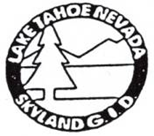 Skyland General Improvement DistrictBoard of TrusteesCathy Gibb, ChairBob Senna, Vice ChairSusie Petrizzio, TreasurerJohn Peel, SecretaryBarbara Klein TrusteeWebsite: http://www.skylandgid.org